 ЛЕНИНСКАЯ РАЙОНАЯ ДУМА
ВОЛГОГРАДСКОЙ ОБЛАСТИ______________________________________________________________________________РЕШЕНИЕ (ПРОЕКТ)От              №             Об утверждении Порядка предоставления и расходования  в 2020 году иных межбюджетных трансфертов бюджетам сельских поселений Ленинского муниципального района для создания объектов спортивной инфраструктуры  на территории Ленинского муниципального района Волгоградской областиВ соответствии со статьей 142.4 Бюджетного кодекса Российской Федерации руководствуясь статьей 18 Устава Ленинского муниципального районаРЕШИЛА:1. Утвердить Порядок  предоставления и расходования  в 2020 году иных межбюджетных трансфертов бюджетам сельских поселений Ленинского муниципального района для создания объектов спортивной инфраструктуры  на территории Ленинского муниципального района Волгоградской области (Приложение 1).2. Контроль исполнения настоящего решения возложить на начальника отдела по социальной политике администрации Ленинского муниципального района Е.С. Палехова.3. Утвердить распределение иных межбюджетных трансфертов для создания объектов спортивной инфраструктуры  на территории Ленинского муниципального района Волгоградской области (Приложения 2).4. Настоящее решение вступает в силу со дня его официального обнародования.Глава Ленинскогомуниципального района 								А.В. ДенисовПредседатель Ленинскойрайонной Думы 									Н.В. КорнееваПриложение 1К решению Ленинскойрайонной Думы от            №                 Порядокпредоставления и расходования  в 2020 году иных межбюджетных трансфертов бюджетам сельских поселений Ленинского муниципального района для создания объектов спортивной инфраструктуры  на территории Ленинского муниципального района Волгоградской областиНастоящий Порядок определяет цели, условия и процедуру предоставления иных межбюджетных трансфертов местным бюджетам на софинансирование капитальных вложений в объекты спортивной инфраструктуры муниципальной собственности (многофункциональные игровые площадки) в рамках развития физической культуры и спорта с целью создания объектов спортивной инфраструктуры  на территории Ленинского муниципального района Волгоградской области.Главным распорядителем средств иных межбюджетных трансфертов  бюджетам сельских поселений является  отдел по социальной политике администрации Ленинского муниципального района.Иные межбюджетные трансферты  предоставляется в целях софинансирования капитальных вложений в объекты спортивной инфраструктуры муниципальной собственности (многофункциональные игровые площадки) в рамках развития физической культуры и спорта на территории Ленинского муниципального района Волгоградской области (далее именуются - объекты), осуществляемых муниципальными образованиями Волгоградской области (далее именуются - муниципальные образования) за счет средств местных бюджетов по проектам, рекомендованным Министерством спорта Российской Федерации для повторного применения и (или) включенным в реестр типовой проектной документации, обеспечивающим, в частности, доступность этих объектов для лиц с ограниченными возможностями здоровья и инвалидов. Иные межбюджетные трансферты предоставляются бюджетам сельских поселений за счет средств бюджета Ленинского муниципального района в пределах бюджетных ассигнований и лимитов бюджетных обязательств, доведенных отделу по социальной политике администрации Ленинского муниципального района на цели указанные в п. 3 настоящего Порядка.  Критериями отбора муниципального образования являются: - наличие в местном бюджете поселения бюджетных ассигнований и их направление на финансовое обеспечение расходных обязательств муниципального образования по финансированию строительства объектов в объеме, необходимом для их исполнения, включающем размер планируемой к предоставлению из бюджета Ленинского муниципального района иных межбюджетных трансфертов;- наличие утвержденной проектной документации на строительство объекта, положительного заключения государственной экспертизы проектной документации и результатов инженерных изысканий и положительного заключения о достоверности определения сметной стоимости объекта (в случаях, предусмотренных действующим законодательством); - наличие муниципальной программы, предусматривающей строительство объекта.Для получения иных межбюджетных трансфертов уполномоченный орган муниципального образования в отдел социальной политики администрации Ленинского муниципального района представляет следующие документы:- выписку из решения представительного органа муниципального образования о наличии денежных средств в местном бюджете (сводной бюджетной росписи местного бюджета) на текущий финансовый год, заверенную уполномоченным лицом и подтверждающую наличие бюджетных ассигнований на исполнение расходного обязательства муниципального образования, на софинансирование которого предоставляются иные межбюджетные трансферты, в необходимом объеме.7. Размер межбюджетного трансферта, предоставляемого бюджету i-го муниципального образования рассчитывается по следующей формуле:где bi –объем межбюджетного трансферта, предоставляемого бюджету i-го муниципального образования соответствующего критерию установленного п. 5 настоящего порядка; B – объем средств предусмотренный в районном бюджете на 2020 год на предоставление межбюджетного трансферта муниципальным образованиям;ni  - размер потребности i- го муниципального образования в средствах необходимых для создания объектов спортивной инфраструктуры; N – размер потребности всех муниципальных образований в средствах необходимых для создания объектов спортивной инфраструктуры.Иные межбюджетные трансферты предоставляются бюджетам сельских поселений Ленинского муниципального района Волгоградской области на основании соглашения о предоставлении иных межбюджетных трансфертов, заключенного между отделом по социальной политике  администрации Ленинского  муниципального района и органом местного самоуправления.Соглашение должно содержать:- обязательство органа местного самоуправления по реализации мер по обеспечению сбалансированности местного бюджета, указанных пункте 4 настоящего Порядка;- порядок перечисления иных межбюджетных трансфертов;- ответственность органа местного самоуправления – получателя иных межбюджетных трансфертов за неисполнение обязательств.Орган местного самоуправления  представляет в отдел по социальной политике администрации Ленинского муниципального района  отчеты об использовании иных межбюджетных трансфертов. Сроки и формы представления отчетов устанавливаются Соглашением.Нарушение органом местного самоуправления Ленинского муниципального района Волгоградской области условия предоставления иных межбюджетных трансфертов, установленного пунктом 4 настоящего Порядка, влечет бесспорное взыскание суммы иных межбюджетных трансфертов и (или) приостановление предоставления иных межбюджетных трансфертов в соответствии  с бюджетным законодательством.Приложение 2К решению Ленинскойрайонной Думы от            №                 Распределениеиных межбюджетных трансфертов для создания объектов спортивной инфраструктуры  на территории Ленинского муниципального района Волгоградской области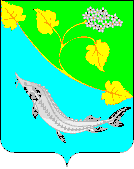 № п/пНаименование муниципального образованияОбъем иных межбюджетных трансфертов1Степновское сельское поселение